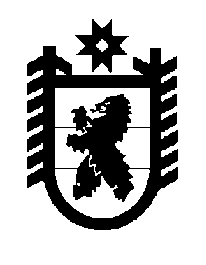 Российская Федерация Республика Карелия    ПРАВИТЕЛЬСТВО РЕСПУБЛИКИ КАРЕЛИЯРАСПОРЯЖЕНИЕот  30 октября 2018 года № 687р-Пг. Петрозаводск 	В целях улучшения органами местного самоуправления муници-пальных районов и городских округов в Республике Карелия условий для реализации права несовершеннолетних на образование:Рекомендовать главам администраций муниципальных районов и городских округов в Республике Карелия:а) разработать муниципальные акты по вопросам улучшения условий для реализации права несовершеннолетних на образование;б) подготовить расчеты потребности бюджетов муниципальных районов и городских округов в Республике Карелия с указанием источников финансового обеспечения на 2018 – 2020 годы реализации мероприятий по подвозу обучающихся к месту обучения и обратно, организации содержания детей в режиме круглосуточного пребывания в муниципальных образовательных организациях (при необходимости), приведения муниципальных образовательных организаций в соответствие с санитарно-эпидемиологическими требованиями (далее – расчеты) и в течение 14 дней со дня вступления в силу настоящего распоряжения представить их в Министерство образования Республики Карелия;в) при принятии решения о реорганизации или ликвидации муниципальной образовательной организации с целью учета мнения участников образовательных отношений и смягчения их негативной реакции провести соответствующие мероприятия.2. Министерству по дорожному хозяйству, транспорту и связи Республики Карелия подготовить предложения об организации транспортных маршрутов для обеспечения подвоза обучающихся к месту обучения и обратно по кратчайшему пути с учетом соблюдения нормативного требования ко времени нахождения обучающихся в пути – не более 30 минут в одну сторону (далее – предложения) и в течение 30 дней со дня вступления в силу настоящего распоряжения направить их в Министерство образования Республики Карелия.3. Министерству образования Республики Карелия на основании расчетов и предложений:а) подготовить комплексный план мероприятий по улучшению органами местного самоуправления муниципальных районов и городских округов в Республике Карелия условий для реализации права несовер-шеннолетних на образование на 2018 – 2021 годы (далее – Комплексный план);   б) представить Комплексный план с расчетами финансового обеспече-ния приобретения школьных автобусов, обеспечения подвоза обучающихся к месту обучения и обратно, организации содержания детей в режиме круглосуточного пребывания в муниципальных образовательных органи-зациях (при необходимости), приведения муниципальных образовательных организаций в соответствие с санитарно-эпидемиологическими требова-ниями в Министерство финансов Республики Карелия в течение 30 дней             со дня вступления в силу настоящего распоряжения.4. Министерству финансов Республики Карелия совместно                                с Министерством образования Республики Карелия подготовить предложения о внесении изменений в объемы бюджетных ассигнований бюджета Республики Карелия на 2018 год и проектировок бюджета Республики Карелия на 2019 год и плановый период 2020 и 2021 годов.5. Контроль за выполнением настоящего распоряжения возложить на Первого заместителя Главы Республики Карелия – Премьер-министра Правительства Республики Карелия Чепика А.Е.
           Глава Республики Карелия                                                              А.О. Парфенчиков